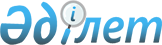 Мәслихаттың 2020 жылғы 14 қаңтардағы № 366 "Қарасу ауданы ауылдарының, ауылдық округтерінің 2020-2022 жылдарға арналған бюджеттері туралы" шешіміне өзгерістер енгізу туралы
					
			Мерзімі біткен
			
			
		
					Қостанай облысы Қарасу ауданы мәслихатының 2020 жылғы 30 маусымдағы № 410 шешімі. Қостанай облысының Әділет департаментінде 2020 жылғы 1 шілдеде № 9302 болып тіркелді. Мерзімі өткендіктен қолданыс тоқтатылды
      2008 жылғы 4 желтоқсандағы Қазақстан Республикасы Бюджет кодексінің 106 және 109-1 баптарына сәйкес Қарасу аудандық мәслихаты ШЕШІМ ҚАБЫЛДАДЫ:
      1. Мәслихаттың "Қарасу ауданы ауылдарының, ауылдық округтерінің 2020-2022 жылдарға арналған бюджеттері туралы" 2020 жылғы 14 қаңтардағы № 366 шешіміне (2020 жылғы 20 қаңтарда Қазақстан Республикасы нормативтік құқықтық актілерінің эталондық бақылау банкінде жарияланған, Нормативтік құқықтық актілерді мемлекеттік тіркеу тізілімінде № 8889 болып тіркелген) мынадай өзгерістер енгізілсін:
      көрсетілген шешімнің 11-тармағы жаңа редакцияда жазылсын:
      "11. Қарасу ауылдық округінің 2020-2022 жылдарға арналған бюджеті тиісінше осы шешімнің 16, 17 және 18 - қосымшаларына сәйкес, оның ішінде 2020 жылға мынадай көлемдерде бекітілсін:
      1) кірістер – 181 813,0 мың теңге, оның iшiнде:
      салықтық түсімдер бойынша – 36 737,0 мың теңге;
      салықтық емес түсімдер бойынша – 865,0 мың теңге;
      негізгі капиталды сатудан түсетін түсімдер бойынша – 0,0 мың теңге;
      трансферттер түсімі бойынша – 144 211,0 мың теңге;
      2) шығындар – 185 990,4 мың теңге;
      3) таза бюджеттiк кредиттеу – 0,0 мың теңге, оның iшiнде:
      бюджеттiк кредиттер – 0,0 мың теңге;
      бюджеттiк кредиттердi өтеу – 0,0 мың теңге;
      4) қаржы активтерімен операциялар бойынша сальдо – 0,0 мың теңге;
      5) бюджет тапшылығы (профициті) – - 4 177,4 мың теңге;
      6) бюджет тапшылығын қаржыландыру (профицитін пайдалану) – 4 177,4 мың теңге.";
      көрсетілген шешімнің 16- қосымшасы осы шешімнің қосымшасына сәйкес жаңа редакцияда жазылсын.
      2. Осы шешім 2020 жылғы 1 қаңтардан бастап қолданысқа енгізіледі. Қарасу ауылдық округінің 2020 жылға арналған бюджеті
					© 2012. Қазақстан Республикасы Әділет министрлігінің «Қазақстан Республикасының Заңнама және құқықтық ақпарат институты» ШЖҚ РМК
				
      Сессия төрағасы 

К. Муканов

      Қарасу аудандық мәслихатының хатшысы 

С. Казиев
Қарасу
аудандық мәслихаттың
2020 жылғы 30 маусымдағы
№ 410 шешіміне
қосымшаҚарасу
аудандық мәслихатының
2020 жылғы 14 қаңтардағы
№ 366 шешіміне
16-қосымша
Санаты
Санаты
Санаты
Санаты
Санаты
Сомасы, мың теңге
Сыныбы
Сыныбы
Сыныбы
Сыныбы
Сомасы, мың теңге
Кіші сыныбы
Кіші сыныбы
Кіші сыныбы
Сомасы, мың теңге
Атауы
Атауы
Сомасы, мың теңге
I. Кірістер
I. Кірістер
181813,0
1
Салықтық түсімдер
Салықтық түсімдер
36737,0
01
Табыс салығы
Табыс салығы
13057,0
2
Жеке табыс салығы
Жеке табыс салығы
13057,0
04
Меншікке салынатын салықтар
Меншікке салынатын салықтар
23680,0
1
Мүлікке салынатын салықтар
Мүлікке салынатын салықтар
205,0
3
Жер салығы
Жер салығы
985,0
4
Көлік құралдарына салынатын салық
Көлік құралдарына салынатын салық
22490,0
2
Салықтық емес түсімдер
Салықтық емес түсімдер
865,0
01
Мемлекеттік меншіктен түсетін кірістер
Мемлекеттік меншіктен түсетін кірістер
865,0
5
Мемлекет меншігіндегі мүлікті жалға беруден түсетін кірістер
Мемлекет меншігіндегі мүлікті жалға беруден түсетін кірістер
865,0
3
Негізгі капиталды сатудан түсетін түсімдер
Негізгі капиталды сатудан түсетін түсімдер
0,0
4
Трансферттердің түсімдері
Трансферттердің түсімдері
144211,0
02
Мемлекеттік басқарудың жоғары тұрған органдарынан түсетін трансферттер
Мемлекеттік басқарудың жоғары тұрған органдарынан түсетін трансферттер
144211,0
3
Аудандардың (облыстық маңызы бар қаланың) бюджетінен трансферттер
Аудандардың (облыстық маңызы бар қаланың) бюджетінен трансферттер
144211,0
Функционалдық топ
Функционалдық топ
Функционалдық топ
Функционалдық топ
Функционалдық топ
Сомасы, мың теңге
Кіші функция
Кіші функция
Кіші функция
Кіші функция
Сомасы, мың теңге
Бюджеттік бағдарламалардың әкімшісі
Бюджеттік бағдарламалардың әкімшісі
Бюджеттік бағдарламалардың әкімшісі
Сомасы, мың теңге
Бағдарлама
Бағдарлама
Сомасы, мың теңге
Атауы
Сомасы, мың теңге
II. Шығындар
185990,4
01
Жалпы сипаттағы мемлекеттік қызметтер
42522,4
1
Мемлекеттiк басқарудың жалпы функцияларын орындайтын өкiлдi, атқарушы және басқа органдар
42522,4
124
Аудандық маңызы бар қала, ауыл, кент, ауылдық округ әкімінің аппараты
42522,4
001
Аудандық маңызы бар қала, ауыл, кент, ауылдық округ әкімінің қызметін қамтамасыз ету жөніндегі қызметтер
37122,4
022
Мемлекеттік органның күрделі шығындар
5400,0
04
Білім беру
70621,0
1
Мектепке дейiнгi тәрбие және оқыту
67362,0
124
Аудандық маңызы бар қала, ауыл, кент, ауылдық округ әкімінің аппараты
67362,0
004
Мектепке дейінгі тәрбиелеу және оқыту және мектепке дейінгі тәрбиелеу және оқыту ұйымдарында медициналық қызмет көрсетуді ұйымдастыру
67362,0
2
Бастауыш, негізгі орта және жалпы орта білім беру
3259,0
124
Аудандық маңызы бар қала, ауыл, кент, ауылдық округ әкімінің аппараты
3259,0
005
Ауылдық жерлерде оқушыларды жақын жердегі мектепке дейінтегін алып баруды және одан алыпқайтуды ұйымдастыру
3259,0
07
Тұрғын үй-коммуналдық шаруашылық
67977,0
3
Елді - мекендерді көркейту
67977,0
124
Аудандық маңызы бар қала, ауыл, кент, ауылдық округ әкімінің аппараты
67977,0
008
Елді мекендердегі көшелерді жарықтандыру
10173,0
009
Елді мекендердің санитариясын қамтамасыз ету
7900,0
010
Жерлеу орындарын ұстау және туыстары жоқ адамдарды жерлеу
193,0
011
Елді мекендерді абаттандыру мен көгалдандыру
49711,0
12
Көлiк және коммуникация
4870,0
1
Автомобиль көлiгi
4870,0
124
Аудандық маңызы бар қала, ауыл, кент, ауылдық округ әкімінің аппараты
4870,0
013
Аудандық маңызы бар қалаларда, ауылдарда, кенттерде, ауылдық округтерде автомобиль жолдарының жұмыс істеуін қамтамасыз ету
4870,0
III. Таза бюджеттік кредиттеу
0,0
IV. Қаржы активтерімен операциялар бойынша сальдо
0,0
V. Бюджет тапшылығы (профициті)
- 4177,4
VI. Бюджет тапшылығын қаржыландыру (профицитін пайдалану)
4177,4
Бюджет қаражаты қалдығының қозғалысы
4177,4
8
Бюджет қаражатының пайдаланылатын қалдықтары
4177,4
01
Бюджет қаражаты қалдықтары
4177,4
1
Бюджет қаражатының бос қалдықтары
4177,4